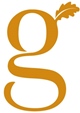 Generations Multi Academy TrustJob DescriptionAgreed by ___________________________________ (Job holder) 	Date _______________Agreed by __________________________________    (Line Manager)   	Date _______________Job Title:Facilities ManagerGrade:M1 Full TimePurpose of the job:To ensure the effective, efficient and safe operation of all of the Trust’s sites, grounds, buildings and facilities.Reports to:Chief Financial OfficerStaff Reporting to Job Holder:Facilities Officers, Assistant Facilities Officers (All sites)Contacts within each School within the MAT:Executive Principal, Principals, SLT, Finance Managers Teaching and Support Staff, students, visitors (including parents) at each of the sitesContacts outside the MAT:Building trades contractorsFacilities Management (FM) staff from Interserve FM (IFM) – Goffs AcademySub-contractors for the maintenance of buildings as may be appointed by IFM from time to time – Goffs AcademyEnergy providers including renewable energy providers at Goffs-Churchgate AcademyHealth and Safety consultants and statutory bodies (HSE, Fire service etc.)Cleaning and sports field maintenance contractorsExternal consultants and training providersRepresentatives from local authorities and other statutory organisations 
Main Areas of Responsibility:SecurityIn conjunction with the FM provider at Goffs Academy and otherwise:ensuring the security of the Trust’s buildings and grounds, and the safe and efficient operation of all site facilitiesdevelopment of procedures to secure Trust assets, including access control measures, keys and CCTVregularly review arrangements for security, making recommendations to the CFO as neededact as one of the key-holders for the sites, providing out of hours attendance in the event of alarm call or other emergencyFacilities ManagementPreparing specifications for refurbishment projects, in liaison with the FM provider, and / or consultants and advisers as necessary depending on the siteLead in the selection procedures for building, refurbishment and maintenance providers where required and in line with best practise in procurement and tenderingProvision of premises and facilities maintenance programmes and organisation of their execution to ensure minimum disruption to each school’s operationsMaintaining accurate and compliant records of planned and actual maintenance activities and reporting thereonReview of maintenance requests raised by staff ensuring remedial action is undertaken within a prompt and non-disruptive time frame either through the FM provider or otherwise (dependant on the site and request)Developing and maintaining lines of communication with the FM provider and / or other contractors which keep staff informed about the progress on works being undertaken in their areasAdvising the CFO of faults to the buildings and timescales for remedial actionManagement of fixtures and fittings and development of sites and facilitiesMaintaining suitable records of  layouts and organisation of all sites across the estateMaintaining an inventory of general use assets, fixtures and fittings at all sites across the estateInvolvement in the asset management process for fixtures and fittings and in suitability, condition and disposalIn relation to Goffs Academy in particular:Ensuring that the FM provider complies with the terms of their contract and reporting any non-compliance to the CFO and / or the ESFA as appropriateMonitoring failures in provision of the FM provider and ensuring financial remedies due to Goffs Academy are received in line with the contractual arrangementsChecking of monthly reports received from the ESFA in relation to the above are correct and in line with the contractual agreementHealth and SafetyActing as Health and Safety Coordinator and Fire OfficerInvestigating and reporting accidents in line with procedures, and overseeing appropriate action to prevent recurrenceManaging the installation and maintenance of equipment for protection against and escape from fireProvision of health & safety training and instruction to staff, and the conduct of health and safety audits in conjunction with other staff or outside bodies, and preparation of reports to be sent to TrusteesCarrying out risk assessment processes relevant to each school, including fire, disaster recovery planning and COSHHMonitoring all risk assessments ensuring they are fit for purpose and reporting on any errors or omissionsMaintenance of the asbestos register at relevant sites and ensuring compliance with the principles surrounding the safe management of asbestosEnsuring compliance with legislation relevant to the safe operation of the sites (e.g. periodic fixed wire testing etc.)Other Specific ResponsibilitiesManaging budgets of circa £500k pertinent to site maintenance and operation, ensuring value for money obligations implicit in the Trust’s funding agreements with the DfE are met and that resources are used to the benefit of students at the schools within the TrustUndertake annual Business Planning for facilities management across the Trust’s schools including medium and long term planning of capital projects required to maintain high standards of facilities at all schools across the Trust Oversight of the cleaning operation of the schools on a daily and longer term basisOversight of the grounds maintenance contractors on a daily and longer term basisArranging the maintenance and monitoring of safe operation including chemical dosing and balancing of the school swimming pool at Goffs-Churchgate AcademyEnsuring the sites remain open as far as is practicable particularly in times of inclement weather, by co-ordinating snow and ice clearing operationsPurchasing supplies to support site management.Managing the provision and organisation of car parking at all sites across the estate, to ensure ease of access and egress at each site for all users and the safe operation of the sites Arranging suitable maintenance of minibuses in line with statutory and contractual obligations and monitoring their proper useEnergy ManagementMonitor the level of energy consumption at each of the sites within the Trust, predicting demand and working with LASER or its replacement provider to ensure that the Trust as a whole maximises buying power in this regardAnalysing billing to ensure that it is accurateInitiating energy saving initiatives wherever practicable across the estateCalculation of credits due from green energy agreements including photovoltaic panels and biomass boilers at Goffs-Churchgate and summiting claims in this regardChallenging the green energy provider where actual green revenues fall short of those expected/forecast in the contractGeneral OperationsManaging and co-ordinating requests from staff for facilities support (e.g. setting up for assemblies, parents’ evenings etc.) and ensuring that the facilities are returned to normal use as soon as possible after such eventsDeveloping working patterns and rosters which make most effective use of site staff and meet each school’s needsRecruitment, induction, training, performance management and discipline of caretaking and grounds staffResponsibility for safeguarding and promoting welfare of childrenOther duties which may arise from the use of the Trust’s facilitiesKnowledge, Experience and Training:Experience of managing buildings and grounds, staff and large budgets in a large school or similar environment.Experience of successful large scale project management, and an evidence of highly effective leadership and the ability to manage a complex and changing workloadExperience of financial management at an organisation wide level, in particular with regards to the management of energy supply agreements and knowledge of renewable energy revenue managementAbility to use IT to collect data on school facilities, arrange record keeping and analyse and interpret results Flexibility & sensitivity to the needs of a wide range of users of the TrustAbility to effectively and positively manage staff Evidence through DBS check and recruitment process of suitability for working with childrenAwareness and application of the main requirements of health & safety legislation and good practice relevant to the duties of the post.Willingness to undertake ongoing CPD relevant to the positionEnsure full confidentiality and respect for sensitive student, staff and stakeholder information, and compliance with all data protection regulations, reporting any concerns to the CFO or the Executive Principal/PrincipalMust be flexible, able and willing to work extra hours to meet business needs.  Weekend and evening work may be required
Working Environment:An office with IT facilities will be provided at one of the schools within the Trust. The post holder will be required to move between facilities on a frequent basis for the effective fulfilment of their role.Additional Information:The schools in the Trust operate in term time from early morning until late each evening. On many evenings, school and other events take place. The schools also organise and host events over the majority of school holiday periods. The post holder will be expected to work shift patterns mutually agreed between colleagues. Overtime payments will be made for weekend working if required.